Значение дифференцируемой функции z = f (x, y) в точке (-1,03;1,12) можно приближенно найти как…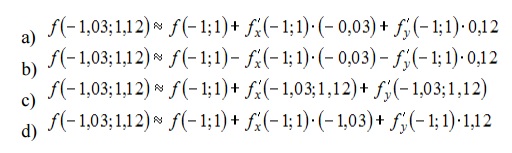 